                   Obec Chotěvice, Klub českého pohraničí Chotěvice a Svaz zahrádkářů Chotěvice                                                                           společně pořádají                                     A D V E N T N Í   V Y S T O U P E N Í                                                         Chorea Corcontica                                                        40členný smíšený pěvecký sbor Krkonoše                                                               v sobotu 14. 12. 2019 v 17.00 hodin                                                             v sále Kulturního domu Chotěvice                                                   Příjemné prostředí včetně občerstvení zajištěno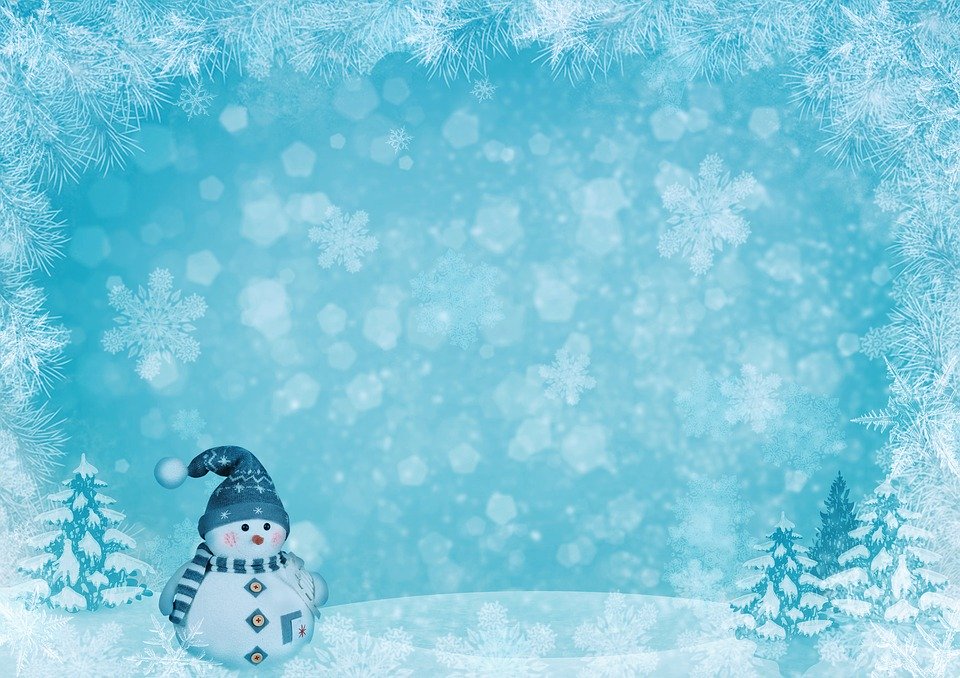 